Nom : ______________________Cours 22 : Le verbe à l’impératifLa phrase impérative sert à exprimer un ________________________________________.Elle se termine par ______________ ou _____________________________________.Elle peut être de forme positive ou négative.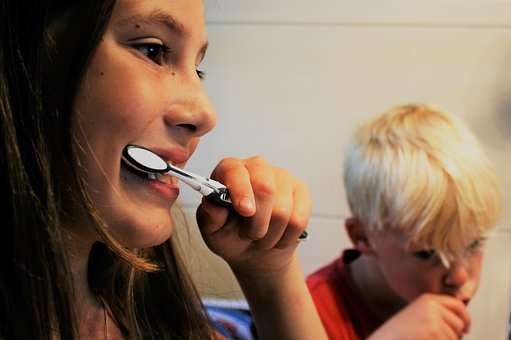 C’est une phrase transformée par le verbe au __________________________. Il y a donc effacement du sujet (tu, nous, vous).                                                            Brosse tes dents.Ne mets pas cette chemise.Les verbes à l’impératif présent se conjuguent qu’à ________________________:La deuxième personne du singulier – ____________La première personne du pluriel – ______________La deuxième personne du pluriel - ______________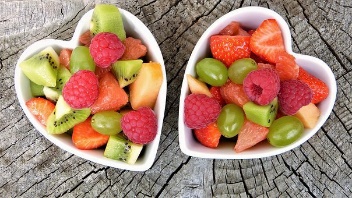 Sachez que lorsque le verbe à l’impératif est suivi d’un pronom complément, on ajoute ________________________________ entre eux._____________ la vérité.	    ____________ ton taille-crayon.	 _____________________À l’impératif présent, les verbes se terminant par -e à la 2e pers. singulier, prennent _____________ devant les pronoms en et y. 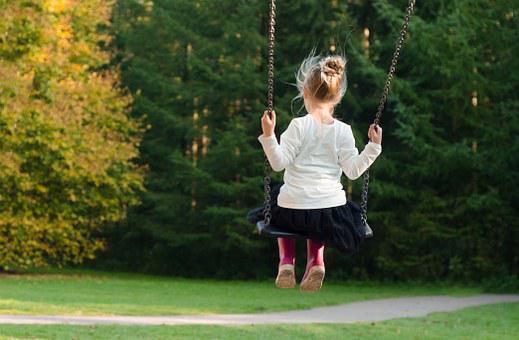 ________________ à ta sœur. (À l’oral, on ne dit pas donne-en).Le verbe va (aller) prend _____________ devant y.________________ jouer dehors. (On l’entend bien à l’oral).MangerAllerAvoirÊtreFinir